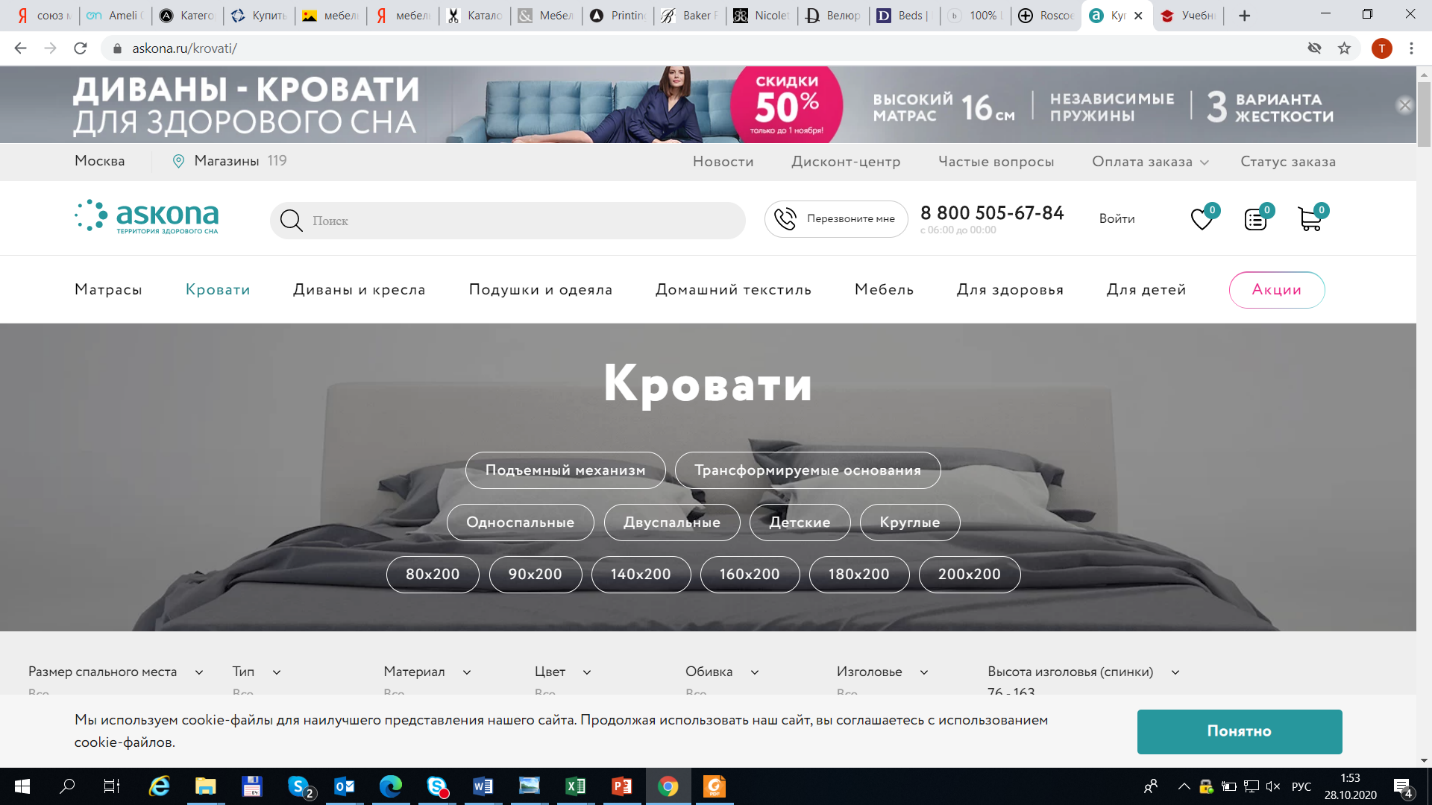 Уважаемый клиент, благодарим Вас за выбор мебели в компании Аскона. Данные рекомендации помогут вам надолго сохранить идеальный внешний вид мебели в текстильной обивке.Вами выбран материал из коллекции Velutto.Ткань Velutto относится к мебельным велюрам. Богатая цветовая палитра, состоящая как из пастельных оттенков, так и сочных, ярких колоритов, помогут создать любое настроение в интерьере. Эффект дорогой матовой фактуры - шикарный внешний вид по бюджетной цене.Рекомендации по уходу:1.   Рекомендуется беречь от воздействия прямых солнечных лучей и ламп накаливания.Рекомендована сухая чистка пылесосом. При условии использования накладки с мягкой щетиной.Рекомендуется удалять пыль при помощи влажной губки или салфетки.Рекомендуется беречь от домашних животных.РЕКОМЕНДАЦИИ ПО ЧИСТКЕКОФЕ/ЧАЙпролитую жидкость сразу же убрать, промокнув полотенцем или бумажными салоетками. На пятно нанести мыльный раствор, оставить на 40 минут потом легкими движениями влажной салфеткой из микрофибры убрать загрязнение. ШОКОЛАД| ЙОГУРТ частицы загрязнения собрать ложкой или удалить мягкой щеткой, смоченной в мыльном растворе. ЖИРНЫЕ ПЯТНА посыпать солью/содой или крахмалом. Подождать некоторое время, удалить частицы соли и почистить мыльным раствором.ВИНОпятно от красного вина тщательно промокнуть бумажными салфетками и  присыпать солью на 5 10 минут. – Затем протереть столовым уксусос смешанным с нашатырным спиртом. ЖЕВАТЕЛЬНАЯ РЕЗИНКА Приложить  к пятну пакетик со льдом и держать до тех пор, пока жевательная резинка не затвердеет. Затем жвачку счистить тупым предметом так, чтобы не повредить поверхность ткани.Технические характеристики:Состав ткани: полиэстер - 100%Ширина ткани: 142 смПлотность ткани 1м2: 251,5 г/м2Устойчивость к истиранию: 60 000 цикловТип ткани: ВелюрСтрана-производитель: Китай